MAHARSHI DAYANAND UNIVERSITY, ROHTAK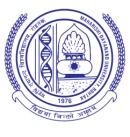 (             A State University established under Haryana Act No. XXV of 1975)  ‘A+’ Grade University Accredited by NAAC            Theory Date Sheet B.Ed. 1st Year Special Education (Regular & Re-Appear)Examinations June-2019            Centre of Exam.    :   As per Roll. No. Slip and Building Notice 	Time of Exam	   :	9.30 AM to 12.30 PM  						     Controller of Examinations DateSubjectPaper CodePaper ID01.06.2019Human Growth & DevelopmentI17151 04.06.2019Contemporary India & Education II1715206.06.2019Learning ,Teaching & AssessmentIII1715308.06.2019Pedagogy of Teaching ScienceIV (1)17154Pedagogy of Teaching MathematicsIV (2)17155Pedagogy of Teaching Social StudiesIV (3)17156 11.06.2019Pedagogy of Teaching HindiV (1)17157Pedagogy of Teaching EnglishV (2)1715813.06.2019Inclusive EducationTIME : 9.30 AM 11.00 AMVI (A)17159Introduction to Sensory Disabilities (VI, HI, Deaf-Blind) TIME : 11.00 AM 12.30 PMVI (B)1716014.06.2019Introduction to Neuro Developmental Disabilities (LD,MR/ID, ASD) TIME : 9.30 AM 11.00 AMVII (A) 17161Introduction to Locomotor & Multiple Disabilities (Deaf-Blind, CP, MD)TIME : 11.00 AM 12.30 PMVII (B)1716215.06.2019Assessment and Identification of Needs(HI)VIII17163Assessment and Identification of Needs(LD)VIII17163-AAssessment and Identification of Needs(MR)VIII17163-B17.06.2019Curriculum Designing, Adaptation and Evaluation(HI)IX17164Curriculum Designing, Adaptation and Evaluation(LD)IX17164-ACurriculum Designing, Adaptation and Evaluation(MR)IX17164-B